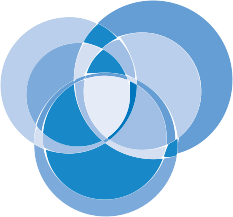 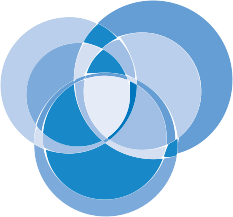 How to Propose aNew MemberIt’s as easy as 1 • 2 • 3!Contribute to your club’s membership by bringing in qualified business and professional leaders who are interested in and committed to advancing the mission of Rotary. Together with your fellow Rotarians, you can help your club fully represent your community’s business and professional life.Use the attached form to propose a new member. You’ll be strengthening your club and ensuring its growth and longevity.Do it today!STEP 1ENGAGE WITH YOUR COMMUNITYProposing new members is essential to achieving Rotary’s goals of providing community and international service. As a Rotarian, one of your primary responsibilities is to help identify and propose new members. Consider the following approaches for finding future Rotarians:Wear your Rotary pin to initiate conversationsabout your involvement with Rotary.Share stories of exciting club projects with col- leagues, friends, and acquaintances.Invite friends, co-workers, and colleagues to join you at your Rotary meetings.Offer an information brochure that outlines the club’s history and highlights recent service projects and social events.Ask potential members to become involvedwith a club activity or service project.Encourage prospective members to tour the RI and District Websites.  Some great links: https://www.rotary.org/en/get-involved . https://www.rotary5930.org/page/join-rotary .Visit www.rotary.org for the latest news, videos, and member- ship development materials.STEP 2COMPLETE YOUR PAPERWORKOnce a prospective member demonstrates an interest in membership:Complete Part A of the Membership Proposal Form, and return the form to your club membership chair or secretary for submission to the club’s board of directors. Remember: Do not inform the prospective member of the proposal until AFTER the board approves it.Wait for the club membership chair or secretary to notify you of the board’s decision, which should come within 30 days of the submission.Note: If the club board does not approve the candidate, please talk to your club secretary or board for next steps.After your club board approves the candidate:Arrange an information session for the proposedmember, or have the club arrange one.Ask the proposed member to complete and sign Part B of the proposal form. Return the form to the club secretary.Publish the proposed member’s name and classification to the club. The Recommended Rotary Club Bylaws allow seven days for club members to consider and file objections, if any.If no objections are received, the proposed member pays the admission fee and becomes a Rotarian.The club membership chair, secretary or president immediately reports the new member to Rotary International.  Clubs should follow their club’s process, i.e. ClubRunner, etc.For information on membership qualifications, see the Manual of Procedure, RI Constitution Article 5, RI Bylaws Article 4, and Standard Rotary Club Constitution Articles 8 and 9. All are available at www.rotary.org.Membership Proposal formPart A (to be completed by proposer and returned to the club secretary)I propose:Title:  	Full name:  	Mailing address:  	Telephone (including country/city or area codes)		Fax (including country/city or area codes) Residence:  	Business:  	Cellular/Other:   	Preferred e-mail address:  Residence  Business	 	Proposed classification:  	If rejoining or a former Rotarian, list most recent club information:Previous club name:  	Dates:	Previous Rotary membership ID:  	From	ToRecent Rotarian (one year or less):   q Yes   q NoIf an RI program participant or Foundation alumnus/a, list program(s) and date(s):Activities that would enhance consideration as a Rotarian:  	Proposer’s Signature	DatePart B (to be completed by proposed member after board approval)I hereby certify that I am qualified for active membership by my current or former status as a business, profes- sional, or community leader, or as a Rotary Foundation alumnus/a, and by having a place of business or residence within the club’s locality or surrounding area.I understand that, if accepted for membership, it will be my duty to exemplify the Object of Rotary in all my daily contacts and activities and to abide by the constitutional documents of Rotary International and the club. I agree to pay any admission fees required by the club and to pay annual dues in accordance with the club bylaws. I hereby give permission to the club to publish my name and proposed classification, if applicable, to its membership.Proposed Member’s Signature	DateTo be completed by a club officerClassification:Action on Proposal	DateReceived by secretary:If member is a former Rotarian, provide previous club and district information:Club name:  	Former Rotary club contacted (if former Rotarian):   In good standing	Not in good standing Submitted  to  membership  committee:   	District number:  	 Club ID number*:  	 Dates:  	 From	ToRotary membership ID number*:   	*If unsure of number, contact your Club and District Support representative. Find contact information at www.rotary.org.If an RI program participant or Foundation alumnus/a, program(s) and date(s):Committee decision received:	 	   Approved     Disapproved Submitted   to   board:Board decision received:   Approved     Disapproved Proposed   to   club:(If any objection has been filed, the boardshould address the issue at its next meeting.) Final approval by board:Rotary information session held:	 	Mentor assigned to assist with orientation:Signed form and admission fee received: 		Admitted to membership:	 	 Rotary magazine subscription:  The Rotarian	 Rotary regional magazine: Entered into ClubRunner:	 	STEP 3ENJOY A DIVERSE, THRIVING  ROTARY  CLUB!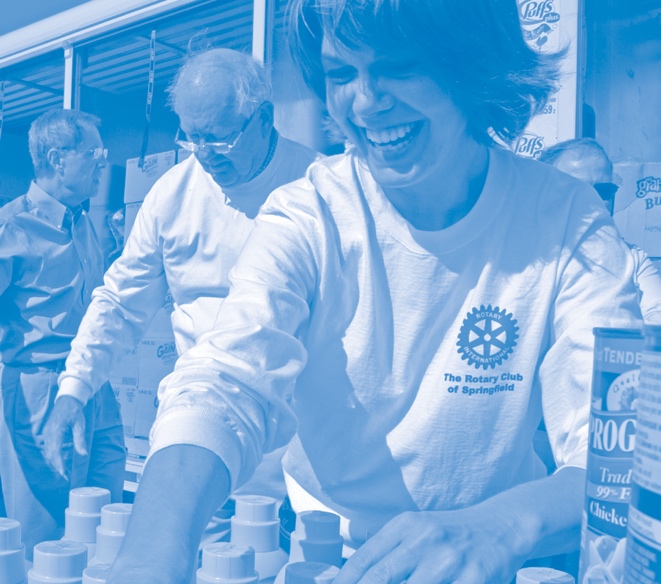 Club Info:SHARE YOuR PASSIONfOR ROTARY!REfER A MEMBER!Complete the Membership Referral Form at https://my.rotary.org/en/member-center/member-referral to recommend a friend, family member, business associate, or other qualified individual for potential membership in a club other than your own.